EDZÉSPROGRAM SAJÁT TESTSÚLLYAL ÉS KÉZI SÚLYZÓVAL TÖRTÉNŐ ERŐSÍTÉSHEZMinden edzés előtt végezzetek bemelegítést, pár perc helyben futást, gimnasztikai szabad gyakorlatokat, kar, váll, könyök, csukló, törzskörzéseket, térdhajlítást, “rugózást guggoló támaszban. A bemelegítés 8-10 perc legyen.Minden gyakorlatnál a helyes technikai végrehajtásra koncentráljatok. Nem a súly nagysága, hanem a pontos technikai végrehajtás számít!Minden feladat pontos precíz végrehajtása után 60 mp pihenőt tartsatok!Minden erősítés után végezzetek streching feladatokat.ERŐSÍTÉS:Fekvőtámaszban, karhajlítás nyújtás úgy, hogy alkar támaszból, alkar plank helyzetből indulva fekvőmász, majd vissza alkar plank helyzetbe.  3x10.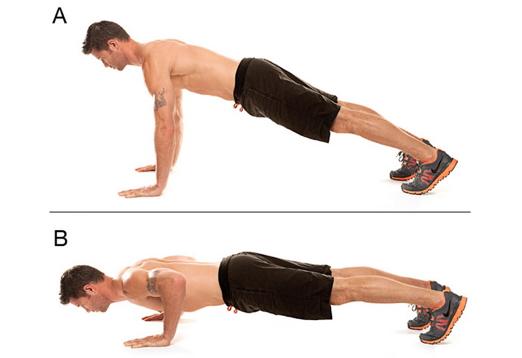 Oldalemelés ülve 3x10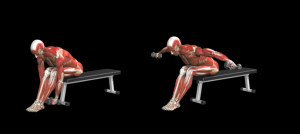 Válltól nyomás 3x10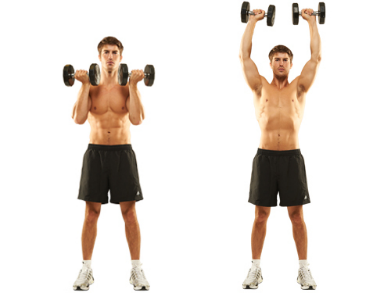 Törzsemelés 3x25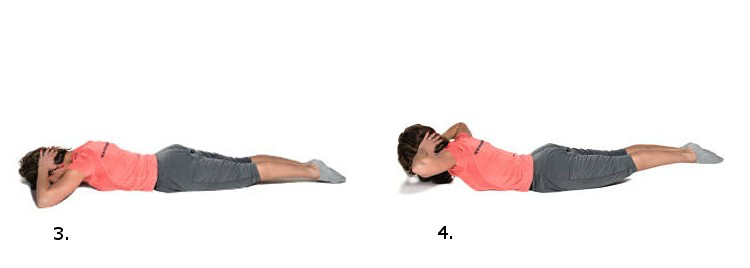 Evezés 3x10 pontos végrehajtás, tónusban legyen a törzs, nincs „cicahát”!!!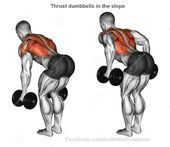 Térdelő támaszban ellentétes kar-láb emelés 3x20-20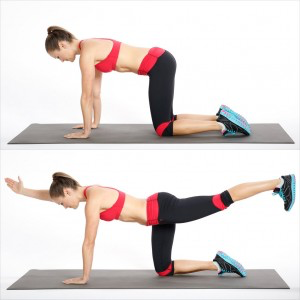 Bicepsz ülve, egyenes háttal, váltott karral 3x10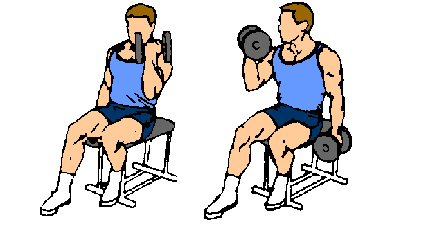 Tricepsz tolódzkodás 3x10 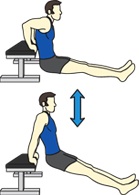 Hasprés derékszögen hajlított emelt lábbal 3x20Lábemelés, boka közé szoríts egy kosárlabdát 3x15Russian twister 3x50Guggolás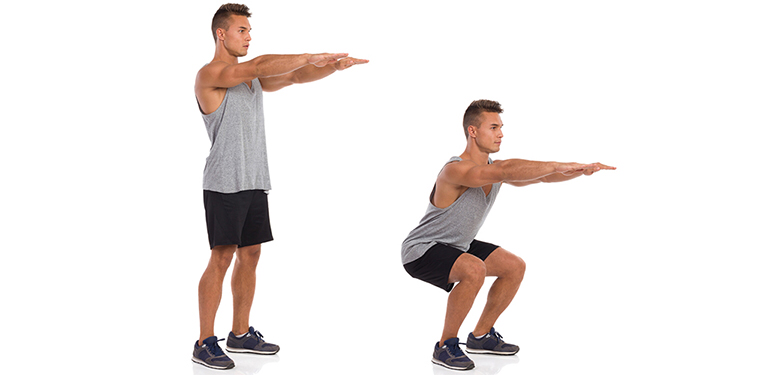 Kitörés 3x10-10 lábanként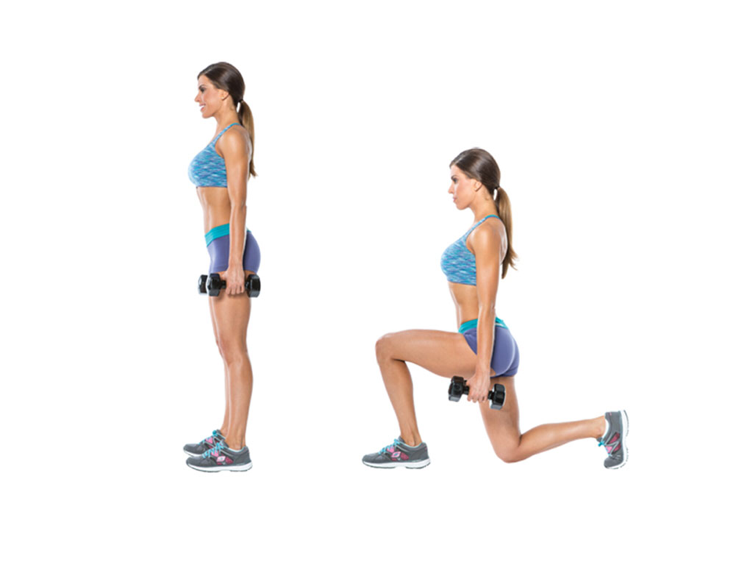 Combhajlító 3x10-10 lábanként Alapállásból “mérlegállásba” lassan előredőlés majd vissza kiinduló helyzetbe, szintén lassan.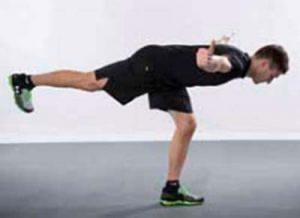 